حضرات السادة والسيدات،ت‍حية طيبة وبعد،يسرنا أن نبلغكم بعقد ورشة عمل تمتد لثلاثة أيام بشأن "استراتيجية الأمن السيبراني في البلدان الإفريقية" بمقر الهيئة القومية للاتصالات (NTC) في الخرطوم، جمهورية السودان، في الفترة من 24 إلى 26 يوليو 2016. وستنظم خلال الورشة في يوم 26 يوليو دورات تدريبية بشأن تبادل المعلومات والاستراتيجية الوطنية.وسيعقب ورشة العمل الاجتماعُ الثاني للفريق الإقليمي لإفريقيا التابع للجنة الدراسات 17 بقطاع تقييس الاتصالات (SG17RG-AFR) من أجل أعضاء قطاع تقييس الاتصالات من منطقة إفريقيا، وسيعقد الاجتماع يومَي 27 و28 يوليو 2016 في نفس المكان. وستتكرم الهيئة القومية للاتصالات (NTC) لجمهورية السودان باستضافة كلا الحدثين.وستُفتتح ورشة العمل في اليوم الأول في الساعة 09:00. وسيبدأ تسجيل ال‍مشاركين في الساعة 08:00. وستُعرض معلومات تفصيلية عن قاعة الاجتماع في مدخل مكان الورشة. وستجري المناقشات باللغتين الإنكليزية والفرنسية مع توفير الترجمة الشفوية.وباب ال‍مشاركة مفتوح أمام الدول الأعضاء في الات‍حاد وأعضاء القطاع وال‍منتسبين وال‍مؤسسات الأكادي‍مية وأمام أي شخص من أي بلد عضو في الات‍حاد الدولي للاتصالات يرغب في ال‍مساه‍مة في العمل. ويشمل ذلك الأفراد الذين هم أعضاء أيضاً في منظمات دولية وإقليمية ووطنية. والمشاركة في ورشة العمل م‍جانية.وتهدف الورشة بصورة رئيسية إلى بناء القدرات وتبادل المعلومات بشأن الخبرات وأفضل الممارسات في البلدان وتوفير المعلومات المتعلقة بحال تنفيذ الاستراتيجيات القائمة حالياً والمتعلقة بالأمن السيبراني، وتحديد أي ثغرات ورسم الطريق للمضي قدماً. وسيشارك في الورشة كبار المتخصصين في هذا المجال، من البلدان النامية والدول الأعضاء في الاتحاد والوكالات التنظيمية وواضعي السياسات والقطاع الخاص (موردو الخدمات، ومشغلو الاتصالات، والمصنعون، ومقدمو الحلول) والمؤسسات الأكاديمية ومنظمات التقييس والمنتديات والاتحادات.ويرد في ال‍ملحق 2 مشروع برنامج ورشة العمل. وهو متاح أيضاً في ال‍موقع الإلكتروني ال‍خاص بالأحداث التي ينظمها الات‍حاد في العنوان التالي: (http://www.itu.int/en/ITU-T/Workshops-and-Seminars/cybersecurity/Pages/default.aspx). وسيخضع هذا ال‍موقع الإلكتروني للتحديث كلما وردت معلومات جديدة أو معدلة.وتسهيلاً لكم، ترد في ال‍ملحق 3 معلومات بشأن الحجز في الفنادق وقائمة الفنادق الموصى بها. وستجدون تفاصيل بشأن المعلومات اللوجستية والمعلومات العملية في الملحق 4.ال‍منح: يسرني أن أعلمكم أن منحتين جزئيتين ستمنحان لكل إدارة رهناً بتوفر التمويل، وذلك لتيسير ال‍مشاركة من أقل البلدان ن‍مواً ومن البلدان النامية ذات الدخل ال‍منخفض (http://itu.int/en/ITU-T/info/Pages/resources.aspx). ولا بد من اعتماد طلب ال‍منحة من جانب الإدارة ال‍معنية في الدولة العضو في الات‍حاد. وينبغي إرسال طلبات ال‍منح (يرجى استخدام الاستمارة 1 بالملحق 1) إلى الات‍حاد في موعد أقصاه 12 يونيو 2016. ويُرجى ملاحظة أن قرار تقدي‍م منحة يتوقف على معايير منها: ال‍ميزانية ال‍متاحة، وال‍مساه‍مات ال‍مقدمة من مقدم الطلب إلى الاجتماع، والتوزيع ال‍منصف بين البلدان وال‍مناطق، والتوازن بين ال‍جنسين. كما ستعطى الأفضلية ل‍مقدمي الطلبات الذين سيشاركون في كل من ورشة العمل واجتماع الفريق الإقليمي.ولتمكيننا من ات‍خاذ الترتيبات اللازمة ال‍متعلقة بتنظيم ورشة العمل، سنكون م‍متنين لو تفضلتم بالتسجيل من خلال الاستمارة ال‍متاحة على ال‍خط هنا: (http://www.itu.int/online/regsys/ITU-T/misc/edrs.registration.form?_eventid=3000876)، في أقرب وقت م‍مكن، ولكن في موعد أقصاه 18 يوليو 2016. ويرجى ملاحظة أن التسجيل المسبق للمشاركين في ورشة العمل يجري على الخط حصراً.التأشيرة: وأود أن أذكركم بأن على مواطني بعض البلدان ال‍حصول على تأشيرة للدخول إلى جمهورية السودان وقضاء بعض الوقت فيها. وي‍جب طلب التأشيرة وال‍حصول عليها من سفارة جمهورية السودان في بلدكم. وفي حال عدم وجود سفارة أو قنصلية للسودان في بلدكم، يرجى إرسال نسخة واضحة مستخرجة إلكترونياً لجواز السفر لمنسقة ورشة العمل السيدة أريج محمد قبل افتتاح الحدث بمدة لا تقل عن ثلاثة أسابيع.ويطلب لدخول السودان، إضافةً إلى جواز سفر ساري المفعول، الوثائق التالية: تذكرة سفر ذهاب وإياب، حجز الفندق، وتأكيد التسجيل في الحدث. وإذا كان من الضروري الحصول على رسالة دعوة من البلد المضيف، يُرجى إرسال جميع الطلبات مباشرةً إلى منسقة الورشة، السيدة أريج محمد، بالبريد الإلكتروني: aryg@ntc.gov.sd. ويُرجى من المشاركين رجاءً خاصاً طلب المعلومات بشأن الشروط المطبقة على حالتهم من سفارة/قنصلية السودان في بلدهم قبل سفرهم بمدة 15 يوماً على الأقل.وتفضلوا بقبول فائق التقدير والاحترام.الملحقات: 4ANNEX 1(to TSB Circular 219 / BDT/IEE/CYB/Circular/05)FORM 1 - FELLOWSHIP REQUESTANNEX 2
(to TSB Circular 219 / BDT/IEE/CYB/Circular/05)
ITU-ATU Workshop on Cybersecurity Strategy in African Countries
Khartoum, Sudan (Republic of the),
24 – 26 July 2016Draft workshop AgendaANNEX 3(to TSB Circular 219 / BDT/IEE/CYB/Circular/05)Hotel reservation and list of recommended hotelsParticipants are kindly advised to reserve their hotel accommodations directly via telephone, fax or
E-mail. Below are preferences hotels ranging from 5 to 4 stars.All hotels in the table below are located in around the NTC Tower area.If you have any difficulties in reserving hotel please contact the coordinator from the host country,
Ms Areeg Mohamed.Host Country CoordinatorMs Areeg Mohamed
International Relations (NTC)Phone: +249 187 17 1326Mobile: +249 9 12973291E-mail: aryg@ntc.gov.sdInternational Relations (NTC)ITU-T CoordinatorMr Martin EuchnerPhone: +41 22 730 5866Mobile: +41 79 592 4688E-mail: Martin.Euchner@itu.intTSB AdvisorWorking HoursFrom 8:00 AM to 16:00 PMList of recommended hotelsANNEX 4(To TSB Circular 219 / BDT/IEE/CYB/Circular/05)Logistical and practical informationVENUENational Telecommunication Corporation (NTC) HeadquartersNTC Tower - Buri Block 9Po Box: 2869 - Code: 11111Khartoum – SudanPhone: +249 187 17 1140E-mail: itisalat@ntc.gov.sdTRANSPORTATIONTransfers to and from Khartoum Airport and official hotels will be provided to participants who have provided their flight details through the identified channels. They will be met on arrival by an authorized representative in the arrival hall of the Khartoum International Airport.NTC will provide transportation between the recommended hotels and the venue of the workshop.CURRENCYThe official currency is the Sudanese Pound (SDG).Banks are opened from Sunday until Thursday, from 08:30 to 14:30.Visa, American Express, Access/MasterCard, Diners Club cards and travellers checks cannot be used.The current exchange rates in Sudan as of January 2016 are as follows:CLIMATESummer starts in April and lasts up to July, and the weather is average hot to moderate, with occasional rain in July. Approximate temperatures will vary between 35-27 degrees Celsius.SECURITYKhartoum is a venue for major conferences and presents a low risk to business travellers. However, as with travel to any major city, it is important to take responsibility for your personal safety and exercise common sense security precautions at all times.Delegates should observe common sense security precautions and not venture outside the main business and tourist areas unless accompanied by a trusted local guide.For any security incident, visitors should contact the police on 999.PROHIBITIONSAlcohol is not allowed.ELECTRICITYAC power voltage in Sudan is 230 V, 50Hz frequency. Most electrical outlets are British standard mostly two outlets.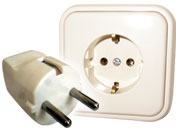 SERVICES AVAILABLE FOR PARTICIPANTS DURING THE WORKSHOPCommunication Center:Internet Access free of charge will be available at the event meeting rooms.Medical Assistance:Emergency and urgent medical assistance will be provided free of charge within the premises where the workshop will take place. Nevertheless, participants are advised to have international travel insurance to cover any medical expenses in case of medical treatment.GENERAL INFORMATIONGeneral Information about the Sudan:___________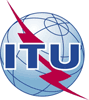 مكتب تقييس الاتصالات (TSB)مكتب تنمية الاتصالات (BDT)جنيف، 26 مايو 2016المرجع:جهة الاتصال:الهاتف:الفاكس:البريد الإلكتروني:TSB Circular 219مارتن أوشنر (Martin Euchner)+41 22 730 5866+41 22 730 5853martin.euchner@itu.intالمرجع:		BDT/IEE/CYB/Circular/05جهة الاتصال:	سيرجي فاليري زونغو (Serge Valery Zongo)الهاتف:	+237 6 94 32 10 01الفاكس:	+237 22 22 92 97البريد الإلكتروني: serge.zongo@itu.intإلى:-	إدارات الدول الأعضاء في الات‍حاد؛-	أعضاء قطاع تقييس الاتصالات وقطاع تنمية الاتصالات؛-	ال‍منتسبين إلى قطاع تقييس الاتصالات؛-	ال‍مؤسسات الأكادي‍مية ال‍منضمة إلى الات‍حادنسخة إلى:-	مدير مكتب ال‍منطقة التابع للات‍حاد، داكار، السنغال؛-	رؤساء لجان الدراسات بقطاع تقييس الاتصالات وقطاع تنمية الاتصالات ونوابهم؛-	مدير مكتب الاتصالات الراديوية؛-	مدير ال‍مكتب الإقليمي للات‍حاد في إفريقيا، أديس أبابا، إثيوبيا؛-	مدير ال‍مكتب الإقليمي للات‍حاد للمنطقة العربية، القاهرة؛-	رئيسي مكتبي ال‍منطقة للات‍حاد في ياوندى وهراري؛-	البعثة الدائمة للسودان في جنيفالموضوع:ورشة العمل المشتركة بين الاتحاد - والاتحاد الإفريقي للاتصالات والمتعلقة باستراتيجية الأمن السيبراني في البلدان الإفريقية	
الخرطوم، جمهورية السودان، 26-24 يوليو 2016ورشة العمل المشتركة بين الاتحاد - والاتحاد الإفريقي للاتصالات والمتعلقة باستراتيجية الأمن السيبراني في البلدان الإفريقية	
الخرطوم، جمهورية السودان، 26-24 يوليو 2016[الأصل عليه توقيع]تشيساب لي 
مدير مكتب تقييس الاتصالات (TSB)[الأصل عليه توقيع]براهيما سانو
مدير مكتب تنمية الاتصالات (BDT)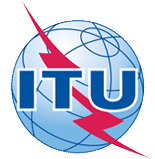 Joint ITU-ATU Workshop on Cybersecurity Strategy in African Countries(Khartoum, Republic of Sudan, 24 – 26 July 2016)Joint ITU-ATU Workshop on Cybersecurity Strategy in African Countries(Khartoum, Republic of Sudan, 24 – 26 July 2016)Joint ITU-ATU Workshop on Cybersecurity Strategy in African Countries(Khartoum, Republic of Sudan, 24 – 26 July 2016)Joint ITU-ATU Workshop on Cybersecurity Strategy in African Countries(Khartoum, Republic of Sudan, 24 – 26 July 2016)Joint ITU-ATU Workshop on Cybersecurity Strategy in African Countries(Khartoum, Republic of Sudan, 24 – 26 July 2016)Joint ITU-ATU Workshop on Cybersecurity Strategy in African Countries(Khartoum, Republic of Sudan, 24 – 26 July 2016)Please return to:Please return to:ITUGeneva (Switzerland)ITUGeneva (Switzerland)E-mail: 	bdtfellowships@itu.intTel:	+41 22 730 5227Fax:	+41 22 730 5778E-mail: 	bdtfellowships@itu.intTel:	+41 22 730 5227Fax:	+41 22 730 5778E-mail: 	bdtfellowships@itu.intTel:	+41 22 730 5227Fax:	+41 22 730 5778E-mail: 	bdtfellowships@itu.intTel:	+41 22 730 5227Fax:	+41 22 730 5778Request for one partial fellowship to be submitted before 12 June 2016Request for one partial fellowship to be submitted before 12 June 2016Request for one partial fellowship to be submitted before 12 June 2016Request for one partial fellowship to be submitted before 12 June 2016Request for one partial fellowship to be submitted before 12 June 2016Request for one partial fellowship to be submitted before 12 June 2016Request for one partial fellowship to be submitted before 12 June 2016Request for one partial fellowship to be submitted before 12 June 2016Participation of women is encouragedParticipation of women is encouragedParticipation of women is encouragedRegistration Confirmation ID No: ……………………………………………………………………………
(Note:  It is imperative for fellowship holders to pre-register via the online registration form at: http://www.itu.int/en/ITU-T/Workshops-and-Seminars/cybersecurity/Pages/default.aspx)Country: _____________________________________________________________________________________________Name of the Administration or Organization: ______________________________________________________Mr / Ms  _______________________________ (family name)  	________________________________ (given name)Title: _________________________________________________________________________________________________Registration Confirmation ID No: ……………………………………………………………………………
(Note:  It is imperative for fellowship holders to pre-register via the online registration form at: http://www.itu.int/en/ITU-T/Workshops-and-Seminars/cybersecurity/Pages/default.aspx)Country: _____________________________________________________________________________________________Name of the Administration or Organization: ______________________________________________________Mr / Ms  _______________________________ (family name)  	________________________________ (given name)Title: _________________________________________________________________________________________________Registration Confirmation ID No: ……………………………………………………………………………
(Note:  It is imperative for fellowship holders to pre-register via the online registration form at: http://www.itu.int/en/ITU-T/Workshops-and-Seminars/cybersecurity/Pages/default.aspx)Country: _____________________________________________________________________________________________Name of the Administration or Organization: ______________________________________________________Mr / Ms  _______________________________ (family name)  	________________________________ (given name)Title: _________________________________________________________________________________________________Registration Confirmation ID No: ……………………………………………………………………………
(Note:  It is imperative for fellowship holders to pre-register via the online registration form at: http://www.itu.int/en/ITU-T/Workshops-and-Seminars/cybersecurity/Pages/default.aspx)Country: _____________________________________________________________________________________________Name of the Administration or Organization: ______________________________________________________Mr / Ms  _______________________________ (family name)  	________________________________ (given name)Title: _________________________________________________________________________________________________Registration Confirmation ID No: ……………………………………………………………………………
(Note:  It is imperative for fellowship holders to pre-register via the online registration form at: http://www.itu.int/en/ITU-T/Workshops-and-Seminars/cybersecurity/Pages/default.aspx)Country: _____________________________________________________________________________________________Name of the Administration or Organization: ______________________________________________________Mr / Ms  _______________________________ (family name)  	________________________________ (given name)Title: _________________________________________________________________________________________________Registration Confirmation ID No: ……………………………………………………………………………
(Note:  It is imperative for fellowship holders to pre-register via the online registration form at: http://www.itu.int/en/ITU-T/Workshops-and-Seminars/cybersecurity/Pages/default.aspx)Country: _____________________________________________________________________________________________Name of the Administration or Organization: ______________________________________________________Mr / Ms  _______________________________ (family name)  	________________________________ (given name)Title: _________________________________________________________________________________________________Registration Confirmation ID No: ……………………………………………………………………………
(Note:  It is imperative for fellowship holders to pre-register via the online registration form at: http://www.itu.int/en/ITU-T/Workshops-and-Seminars/cybersecurity/Pages/default.aspx)Country: _____________________________________________________________________________________________Name of the Administration or Organization: ______________________________________________________Mr / Ms  _______________________________ (family name)  	________________________________ (given name)Title: _________________________________________________________________________________________________Registration Confirmation ID No: ……………………………………………………………………………
(Note:  It is imperative for fellowship holders to pre-register via the online registration form at: http://www.itu.int/en/ITU-T/Workshops-and-Seminars/cybersecurity/Pages/default.aspx)Country: _____________________________________________________________________________________________Name of the Administration or Organization: ______________________________________________________Mr / Ms  _______________________________ (family name)  	________________________________ (given name)Title: _________________________________________________________________________________________________Address: 	_____________________________________________________________________________________________________	_____________________________________________________________________________________________________Tel.: _________________________ Fax:	 _________________________ E-mail: __________________________________PASSPORT INFORMATION:Date of birth: ________________________________________________________________________________________Nationality: ______________________________   Passport number: _______________________________________Date of issue: ______________ In (place): _________________________Valid until (date): __________________Address: 	_____________________________________________________________________________________________________	_____________________________________________________________________________________________________Tel.: _________________________ Fax:	 _________________________ E-mail: __________________________________PASSPORT INFORMATION:Date of birth: ________________________________________________________________________________________Nationality: ______________________________   Passport number: _______________________________________Date of issue: ______________ In (place): _________________________Valid until (date): __________________Address: 	_____________________________________________________________________________________________________	_____________________________________________________________________________________________________Tel.: _________________________ Fax:	 _________________________ E-mail: __________________________________PASSPORT INFORMATION:Date of birth: ________________________________________________________________________________________Nationality: ______________________________   Passport number: _______________________________________Date of issue: ______________ In (place): _________________________Valid until (date): __________________Address: 	_____________________________________________________________________________________________________	_____________________________________________________________________________________________________Tel.: _________________________ Fax:	 _________________________ E-mail: __________________________________PASSPORT INFORMATION:Date of birth: ________________________________________________________________________________________Nationality: ______________________________   Passport number: _______________________________________Date of issue: ______________ In (place): _________________________Valid until (date): __________________Address: 	_____________________________________________________________________________________________________	_____________________________________________________________________________________________________Tel.: _________________________ Fax:	 _________________________ E-mail: __________________________________PASSPORT INFORMATION:Date of birth: ________________________________________________________________________________________Nationality: ______________________________   Passport number: _______________________________________Date of issue: ______________ In (place): _________________________Valid until (date): __________________Address: 	_____________________________________________________________________________________________________	_____________________________________________________________________________________________________Tel.: _________________________ Fax:	 _________________________ E-mail: __________________________________PASSPORT INFORMATION:Date of birth: ________________________________________________________________________________________Nationality: ______________________________   Passport number: _______________________________________Date of issue: ______________ In (place): _________________________Valid until (date): __________________Address: 	_____________________________________________________________________________________________________	_____________________________________________________________________________________________________Tel.: _________________________ Fax:	 _________________________ E-mail: __________________________________PASSPORT INFORMATION:Date of birth: ________________________________________________________________________________________Nationality: ______________________________   Passport number: _______________________________________Date of issue: ______________ In (place): _________________________Valid until (date): __________________Address: 	_____________________________________________________________________________________________________	_____________________________________________________________________________________________________Tel.: _________________________ Fax:	 _________________________ E-mail: __________________________________PASSPORT INFORMATION:Date of birth: ________________________________________________________________________________________Nationality: ______________________________   Passport number: _______________________________________Date of issue: ______________ In (place): _________________________Valid until (date): __________________Please select your preference(which ITU will do its best to accommodate)
        □ Economy class air ticket (duty station / Khartoum / duty station)Please select your preference(which ITU will do its best to accommodate)
        □ Economy class air ticket (duty station / Khartoum / duty station)Please select your preference(which ITU will do its best to accommodate)
        □ Economy class air ticket (duty station / Khartoum / duty station)Please select your preference(which ITU will do its best to accommodate)
        □ Economy class air ticket (duty station / Khartoum / duty station)Please select your preference(which ITU will do its best to accommodate)
        □ Economy class air ticket (duty station / Khartoum / duty station)Please select your preference(which ITU will do its best to accommodate)
        □ Economy class air ticket (duty station / Khartoum / duty station)Please select your preference(which ITU will do its best to accommodate)
        □ Economy class air ticket (duty station / Khartoum / duty station)Please select your preference(which ITU will do its best to accommodate)
        □ Economy class air ticket (duty station / Khartoum / duty station)	□ Daily subsistence allowance intended to cover accommodation, meals & misc. expenses	□ Daily subsistence allowance intended to cover accommodation, meals & misc. expenses	□ Daily subsistence allowance intended to cover accommodation, meals & misc. expenses	□ Daily subsistence allowance intended to cover accommodation, meals & misc. expenses	□ Daily subsistence allowance intended to cover accommodation, meals & misc. expenses	□ Daily subsistence allowance intended to cover accommodation, meals & misc. expenses	□ Daily subsistence allowance intended to cover accommodation, meals & misc. expenses	□ Daily subsistence allowance intended to cover accommodation, meals & misc. expensesSignature of fellowship candidate:Signature of fellowship candidate:Signature of fellowship candidate:Signature of fellowship candidate:Signature of fellowship candidate:Date:Date:Date:TO VALIDATE FELLOWSHIP REQUEST, NAME, TITLE AND SIGNATURE OF CERTIFYING OFFICIAL DESIGNATING PARTICIPANT MUST BE COMPLETED BELOW WITH OFFICIAL STAMP.N.B. IT IS IMPERATIVE THAT FELLOWS BE PRESENT FROM THE FIRST DAY TO THE END OF THE MEETING.TO VALIDATE FELLOWSHIP REQUEST, NAME, TITLE AND SIGNATURE OF CERTIFYING OFFICIAL DESIGNATING PARTICIPANT MUST BE COMPLETED BELOW WITH OFFICIAL STAMP.N.B. IT IS IMPERATIVE THAT FELLOWS BE PRESENT FROM THE FIRST DAY TO THE END OF THE MEETING.TO VALIDATE FELLOWSHIP REQUEST, NAME, TITLE AND SIGNATURE OF CERTIFYING OFFICIAL DESIGNATING PARTICIPANT MUST BE COMPLETED BELOW WITH OFFICIAL STAMP.N.B. IT IS IMPERATIVE THAT FELLOWS BE PRESENT FROM THE FIRST DAY TO THE END OF THE MEETING.TO VALIDATE FELLOWSHIP REQUEST, NAME, TITLE AND SIGNATURE OF CERTIFYING OFFICIAL DESIGNATING PARTICIPANT MUST BE COMPLETED BELOW WITH OFFICIAL STAMP.N.B. IT IS IMPERATIVE THAT FELLOWS BE PRESENT FROM THE FIRST DAY TO THE END OF THE MEETING.TO VALIDATE FELLOWSHIP REQUEST, NAME, TITLE AND SIGNATURE OF CERTIFYING OFFICIAL DESIGNATING PARTICIPANT MUST BE COMPLETED BELOW WITH OFFICIAL STAMP.N.B. IT IS IMPERATIVE THAT FELLOWS BE PRESENT FROM THE FIRST DAY TO THE END OF THE MEETING.TO VALIDATE FELLOWSHIP REQUEST, NAME, TITLE AND SIGNATURE OF CERTIFYING OFFICIAL DESIGNATING PARTICIPANT MUST BE COMPLETED BELOW WITH OFFICIAL STAMP.N.B. IT IS IMPERATIVE THAT FELLOWS BE PRESENT FROM THE FIRST DAY TO THE END OF THE MEETING.TO VALIDATE FELLOWSHIP REQUEST, NAME, TITLE AND SIGNATURE OF CERTIFYING OFFICIAL DESIGNATING PARTICIPANT MUST BE COMPLETED BELOW WITH OFFICIAL STAMP.N.B. IT IS IMPERATIVE THAT FELLOWS BE PRESENT FROM THE FIRST DAY TO THE END OF THE MEETING.TO VALIDATE FELLOWSHIP REQUEST, NAME, TITLE AND SIGNATURE OF CERTIFYING OFFICIAL DESIGNATING PARTICIPANT MUST BE COMPLETED BELOW WITH OFFICIAL STAMP.N.B. IT IS IMPERATIVE THAT FELLOWS BE PRESENT FROM THE FIRST DAY TO THE END OF THE MEETING.Signature:Signature:Signature:Signature:Signature:Date:Date:Date:Day 1: 24 July 2016Day 1: 24 July 2016TimeSessions08:00 – 09:00Registration09:00 – 10:00Welcome and Opening RemarksChairman: TBDThe objective of the workshop is to build capacity and to share experiences and best practices in countries and to provide information regarding the status of implementations of existing cyber security strategies, to identify any gaps, and to yield a way forward.Keynote speakers:Host CountryATUTSB DirectorBDT RO DirectorSG17-RG-AFR chairman10:00 – 11:00Session 1 – National Cybersecurity Strategies development (what is needed, and the way toward elaboration)Moderator: TBDThe objective of session 1 is to discuss the best way to initiate the work toward the development of a National Cybersecurity Strategy. What are the initial requirements, who should be involved?A further objective of this session is to understand the development process toward a solid National Cybersecurity Strategy, what are the main components or propriety areas.Presentation 1 (15min): ITU - NCS toolkitPresentation 2 (15min): NCS Toolkit PartnerPresentation 3 (15min): Experience from a country (Uganda or Rwanda or Kenya or Sudan)Discussion11:00 – 11:15Coffee/Tea Break11:15 – 12:45Session 1 – continuedPresentation 4 (20 min): Experience from a country (Uganda or Rwanda or Kenya or Sudan)Presentation 5 (20 min): ENISA (remote) or another NCS toolkit partnerPresentation 6 (20 min): Intellium (NCS toolkit partner) (tbc)Discussion12:45 – 14:00Lunch Break14:00 – 15:30Session 2 – Implementation of the National Cybersecurity Strategy (NCS)Moderator: TBDThe objective of session 2 is to understand pros and cons in having a national strategy implemented and at what cost. What are the financial implications, the lessons learnt?Presentation 1 (15 min): Experience from a country (Uganda or Rwanda or Kenya or Sudan)Presentation 2 (15 min): RAND Europe or a research institutionPresentation 3 (15 min): A private sector companyPresentation 4 (15 min): Commonwealth Technology Organization (TBC).Discussion15:30 – 15:45Coffee/Tea Break15:45 – 17:00Session 3 – Integration of a National Cybersecurity Strategy (NCS) in the overall national ICT strategyModerator: TBDThe objective of session 3 is to analyse how the National Cybersecurity Strategy is an integral part of a national and regional framework, the interdependencies and the constraints with the other ICT cybersecurity related plans.Presentation 1 (15 min): Experience from a country (Senegal)Presentation 2 (15 min): ATUPresentation 3 (20 min): World Bank (or another International organization)Presentation 4 (20 min): Cloud computing and legal issues from the ITU Arab OfficeDiscussionDay 2: 25 July 2016Day 2: 25 July 2016TimeSessions09:00 – 10:30Session 4 – Critical Infrastructure Protection (CIP) as example of a multi-stakeholder approachModerator: TBDCIP is playing a bigger role than in the past on the management of critical services that most of the time are managed by the private sector. CIP must be an integral part of the National Cybersecurity Strategy and as such the engagement of the private sector and the other critical sectors in the country.Presentation 1 (20 min): Experience from a country (South Africa tbc)Presentation 2 (20 min): Private Sector (Sudan or ATU to identify)Presentation 3 (20 min): Regional BankDiscussion10:30 – 10:45Coffee/Tea Break11:00 – 12:15Session 5 – National versus regional versus international.Moderator: TBDA roundtable panel will be organized to understand what the impact is of a national strategy in the regional and international context. Is there a need to also develop an international strategy for a country? Presentation 1 (10 min): Symantec or Trend Micro or KasperskyPresentation 2 (10 min): ITU-T SG17Presentation 3 (10 min): L’Organisation internationale de la Francophonie (OIF)Presentation 4 (10 min): Speaker from Arab RegionPresentation 5 (10 min): COMESADiscussion12:15 – 12:45Closing panel on the NCS component12:45 – 14:00Lunch Break14:00 – 15:30Session 6 – CIRT: Requirements and implementation Moderator: TBDThe objective of session 6 is to understand what the typical requirements are for building a Computer Incident Response Team (CIRT). Which cybersecurity strategies are necessary for setting-up a CIRT? How can a CIRT be implemented in a country?Presentation 1 (15 min): CIRT programme (BDT)Presentation 2 (15 min): Silensec (TBC)Presentation 3 (15 min): Country (Kenya)Presentation 4 (15 min): FIRST (TBC)Discussion15:30 – 15:45Coffee/Tea Break15:45 – 16:45Session 7 – CIRT: Experiences and best practicesModerator: TBDThe objective of session 7 is to learn from experiences made in establishing and operating a Computer Incident Response Team (CIRT). Are there best practices which can be shared? How can CIRTs cooperate across country borders?Presentation 1 (15 min): AfricaCERT (TBC)Presentation 2 (15 min): OIC CERT (TBC)Presentation 3 (15 min): Country (Tunisia, Egypt)Discussion16:45 – 17:00Workshop Closing Remarks by host and organizersDay 3: 26 July 2016Day 3: 26 July 2016TimeSessions09:00 – 10:45Training on [Information sharing] or [information security risk management]SILENSEC or Intellium10:45 – 11:00Coffee/Tea Break11:00 – 13:00Training on [Information sharing] or [information security risk management]SILENSEC or Intellium13:00 – 14:30Lunch Break14:30 – 16:00Training on National StrategyGCSP or Intellium16:00 – 16:15Coffee/Tea Break16:15 – 18:00Training on National StrategyGCSP or IntelliumAlsalam Rotana Hotel                    * * * * *Single room 	$ 150 (with breakfast) + (5% resident
fees and 5% Service charge. All are subject to 17% VAT)Double room	$ 180 (with breakfast) + (5% resident
fees and 5% Service charge. All are subject to 17% VAT)Tel : + 249 187 007777Fax : + 249 187 007788www.rotana.com                           E-mail: sales.alsalam@ rotana.com Holiday Villa Hotel                         * * * *Single room		$ 80 (with breakfast)Double room	$ 110 (with breakfast)Tel : + 249 183 774039Fax : + 249 183 773961www.holidayvillakhartoum.com   E-mail: reservation@holidayvillakhartoum.comKanon Hotel   15TH Street                * * * *Single room 	$ 100 (with breakfast)  + (5% resident fees+ 17% VAT)Double room	$ 130 (with breakfast) + (5% resident fees+ 17%VAT)Tel : + 249 183 595959Fax : + 249 183 595555www.kanonhotel.com                    E-mail: sales@kanonhotel.comParadise  Hotel                                * * * *Single room 	$ 130 (with breakfast)Tel : + 249 183 464611Fax : + 249 183 779087http://www.paradisehotels-sd.com           E-mail: info@Paradisehotel-sd.comKanon Hotel   37TH Street                * * * Single room 	$ 75 (with breakfast) + (5% resident fees+ 17% VAT)Double room  	$ 130 (with breakfast) + (5% resident fees+ 17% VAT)Tel: +249 183 58 88 88
Fax: +249 183 58 55 55www.kanonhotel.com                    E-mail: sales@kanonhotel.comAbbasher Hotel                               * * * Single room 	$ 80 (with breakfast)Double room  	$ 90 (with breakfast)Tel: +249 187 199 000www.abbasherpalacehotel.com               E-mail: abbasherhotel@hotmail.comDollar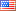 6.09 SDGEuro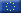 6.87 SDGGovernmentFederal dominant party presidential republicArea1,886,068 km2Population39,105,664CapitalKhartoumOfficial LanguageArabicCountry Code+249 / .sdTime ZoneGMT+3